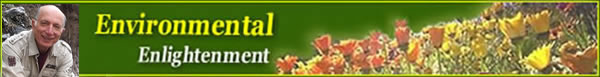 
Environmental Enlightenment #92
By Ami Adini - Reissued December 22, 2016